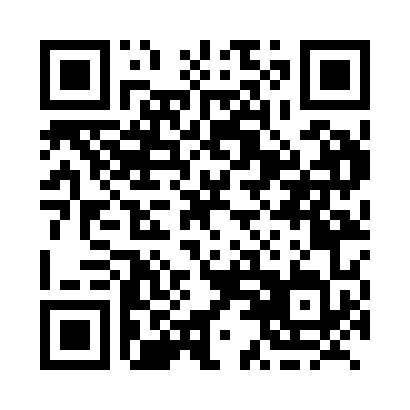 Prayer times for Tabaret, Quebec, CanadaMon 1 Jul 2024 - Wed 31 Jul 2024High Latitude Method: Angle Based RulePrayer Calculation Method: Islamic Society of North AmericaAsar Calculation Method: HanafiPrayer times provided by https://www.salahtimes.comDateDayFajrSunriseDhuhrAsrMaghribIsha1Mon3:245:271:216:479:1511:182Tue3:245:271:216:479:1511:183Wed3:255:281:216:479:1511:184Thu3:255:291:226:479:1411:185Fri3:255:291:226:479:1411:186Sat3:265:301:226:469:1311:177Sun3:285:311:226:469:1311:168Mon3:295:321:226:469:1211:159Tue3:305:321:226:469:1211:1310Wed3:325:331:226:469:1111:1211Thu3:335:341:236:459:1111:1112Fri3:355:351:236:459:1011:1013Sat3:375:361:236:459:0911:0814Sun3:385:371:236:449:0811:0715Mon3:405:381:236:449:0811:0516Tue3:425:391:236:439:0711:0417Wed3:435:401:236:439:0611:0218Thu3:455:411:236:439:0511:0019Fri3:475:421:236:429:0410:5920Sat3:495:431:236:429:0310:5721Sun3:515:441:236:419:0210:5522Mon3:535:451:236:409:0110:5323Tue3:545:471:246:409:0010:5224Wed3:565:481:246:398:5910:5025Thu3:585:491:246:388:5810:4826Fri4:005:501:246:388:5610:4627Sat4:025:511:236:378:5510:4428Sun4:045:521:236:368:5410:4229Mon4:065:541:236:368:5310:4030Tue4:085:551:236:358:5110:3831Wed4:105:561:236:348:5010:36